Zachor – erinnere dich.  Die Geschichte von Menachem und FredBegriffserklärungen: Reichspogromnacht: In der Nacht vom 9. zum 10. November 1938 brannten jüdische Synagogen im ganzen Deutschen Reich. Angehörige von Sturmabteilung (SA) und Schutzstaffel (SS) zertrümmerten die Schaufenster jüdischer Geschäfte, demolierten die Wohnungen jüdischer Bürger und misshandelten ihre Bewohner. 91 Tote, 267 zerstörte Gottes- und Gemeindehäuser und 7.500 verwüstete Geschäfte – das war die "offizielle" Bilanz des Terrors. Tatsächlich starben während und unmittelbar in Folge der Ausschreitungen weit mehr als 1.300 Menschen, mit mindestens 1.400 wurden über die Hälfte aller Synagogen oder Gebetshäuser in Deutschland und Österreich stark beschädigt oder ganz zerstört. http://www.dhm.de/lemo/kapitel/ns-regime/ausgrenzung-und-verfolgung/novemberpogrom-1938.html  Deportation 1940 (Wagner-Bürckel-Aktion): Am 22. Oktober 1940 wurde innerhalb weniger Stunden die gesamte jüdische Bevölkerung Badens und der Saarpfalz ins südfranzösische Gurs deportiert. Die NSDAP-Gauleiter Robert Wagner (Baden) und Josef Bürckel (Saarpfalz) haben in dieser Deportation mehr als 6500 Juden aus insgesamt 137 südwestdeutschen Gemeinden abtransportiert, ohne direkten Befehl aus Berlin. Am folgenden Tag wurde das Gebiet als „judenfrei“ erklärt.Internierungslager Gurs: Im Jahre 1939 wurde in Gurs (Département Pyrénées-Atlantiques) ein impro-visiertes Sammellager für Bürgerkriegsflüchtlinge aus Spanien errichtet. Dieses Lager wurde nach der Be-setzung Frankreichs durch das Deutsche Reich ab Oktober 1940 zur Internierung der Juden aus dem Elsass und Lothringen sowie Juden der Wagner-Bürkel-Aktion verwendet. Die menschenverachtenden Umstände im Lager führten dazu, dass innerhalb kurzer Zeit viele der Deportierten tödlich erkrankten oder verhungerten. Orthodox-religiös: Das orthodoxe Judentum ist eine der Hauptrichtungen innerhalb des heutigen Juden-tums. Die schriftliche Thora (Fünf Bücher Mose) und die mündliche Thora gelten als unveränderliches Wort Gottes. Die jüdischen Religionsgesetze werden strikt befolgt. Kibbutz: Ein Kibbutz ist die hebräische Bezeichnung für eine kollektive Siedlung. Der Kibbutz ist ein einzigartiges ländliches Gemeinwesen – eine Gesellschaft die auf den Prinzipien gegenseitiger Hilfe und sozialer Gerechtigkeit beruht – ein sozialwirtschaftliches System, in dem Menschen Arbeit und Besitz teilen. http://www.hagalil.com/israel/kibbutz/kibbutz.htm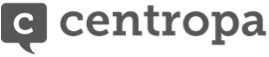 ArbeitsauftragVor dem Film: Schreibe (1-2 Sätze) auf, was es für dich Heimat bedeutet: ________________________________________________________________________________________________________________________________________________________________________________________________________________________________________________________________________________________________Während des Films: Kreuze die richtige Antwort an. 1.) Wie viele Juden lebten im Jahr 1933 in Deutschland? Wie viele davon      im heutigen Baden-Württemberg und wie viele in Hoffenheim?a.) 2 Millionen					23.400					26b.) 499.682					30.640					18c.) 110.000					10.580					562.) In ländlichen Regionen Deutschland arbeiten viele Juden alsa.) Metzgerb.) Viehhändlerc.) Bankiers3.) Ab 1937 besuchte Manfred (Fred) die jüdische Schule in a.) Heidelbergb.) Mannheimc.) Frankfurt4.) In der Reichspogromnacht wurde in Hoffenheim die Synagogea.) verschontb.) angezündetc.) zerstört 5.) Was machte Karl Mayer mit seiner Auszeichnung aus dem 1. Weltkrieg?a.) Er behielt dieseb.) Er warf diese auf den Bodenc.) Er musste diese abgeben6.) Wie lange blieben Manfred und Heinz in Gurs?a.) 3 Monateb.) 4 Monatec.) 6 Monate 7.) Wann wurde das Konzentrationslager Auschwitz von den Sowjets befreit?a.) 27. Januar 1945b.) 16. April1945c.) 8. Mai 19458.) Welcher Staat wurde 1948 gegründet?a.) Schweizb.) Jordanienc.) Israel9.) An welcher Universität widmete sich Menachem den Naturwissenschaften?a.) Jerusalemb.) Haifac.) Tel Aviv10.) Fred arbeitete in der a.) Automobilindustrieb.) Lebensmittelindustriec.) Raumfahrtindustrie11.) Wann kam Menachem zum ersten Mal wieder nach Hoffenheim?a.) 1954b.) 1974c.) 196412.) Jugendspieler der TSG 1899 Hoffenheim arbeiteten an der Erstellung a.) Eines Buchesb.) Eines Gedenksteinesc.) Eines WanderwegesNach dem Film: Ilay spricht gegen Ende des Films über die eigentliche Bedeutung von Zachor – erinnere dich. Ist es wichtig, dass wir uns mit der Geschichte unserer Familien, unserer Region, unseres Landes beschäftigen und diese weitetragen? Begründe deine Antwort mit zwei bis drei Sätzen:____________________________________________________________________________________________________________________________________________________________________________________________________________________________________________________________________________________________________________________________________________________________________________________Hinweise für Pädagogen: Der Stundenentwurf ist auf 45 min konzipiert, kann aber auch individuell ausgebaut werden. Empfohlen ab Klassenstufe 9. Er eignet sich auch besonders gut für Vertretungsstunden in den Fächern Deutsch, Ethik, Geschichte und Religion. Wir schlagen die folgende Struktur für die Stunde vor: Lösungen:1.) 	b2.) 	b3.)  	a4.) 	c5.) 	b6.) 	b7.) 	a8.)	c9.)	a10.)	c11.)	b12.)	c________________________________________________________________________Erstellt von: OStR und Schuldekanin Jutta Stier, Wilhelmi-Gymnasium Sinsheim, StR Alan Götz, Hartmanni-Gymnasium Eppingen und Dipl.-päd. Michael Heitz, Albert-Schweitzer-Schule Sinsheim, Juni 2018. 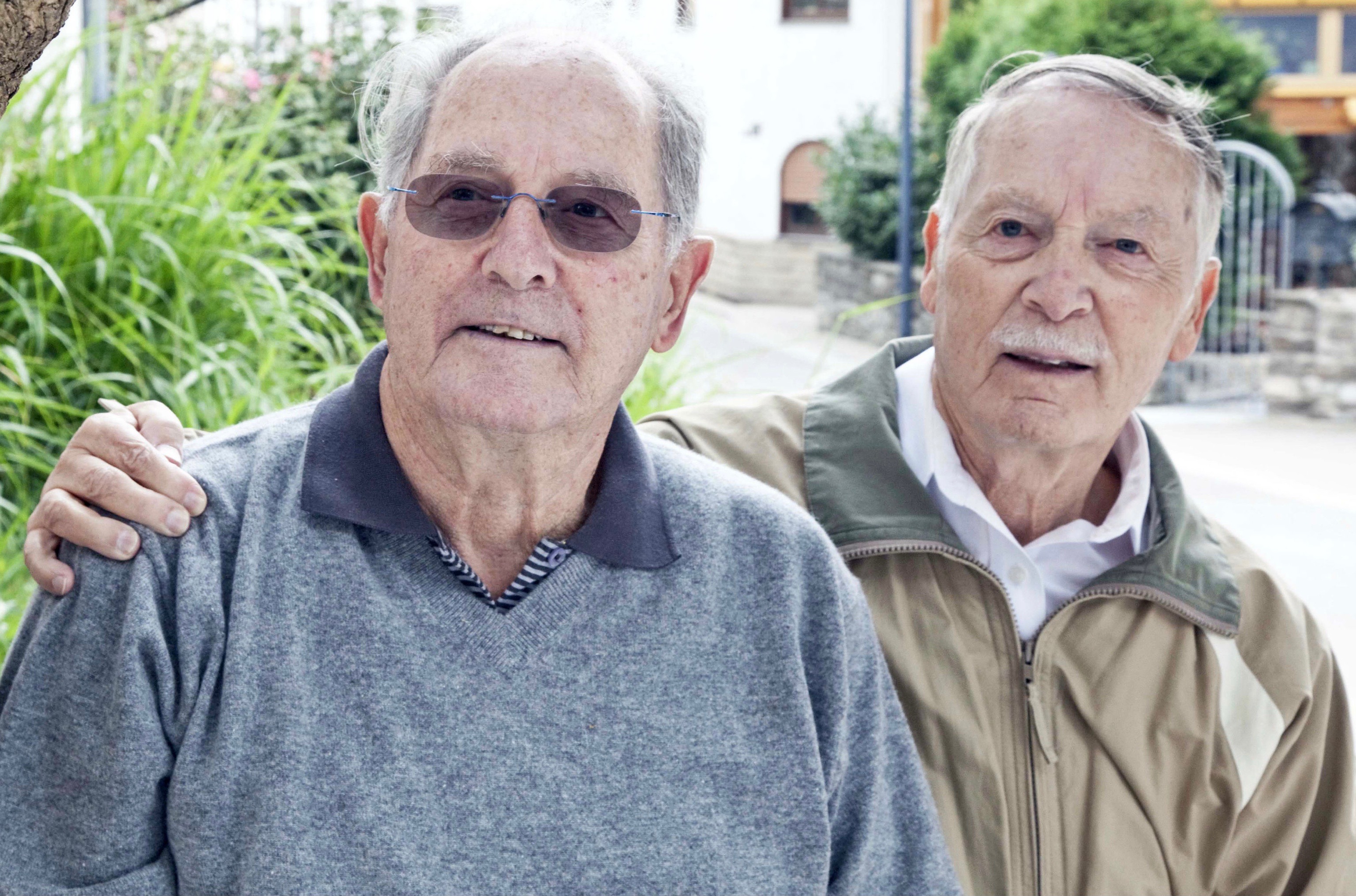 Der israelische Jugendnationalspieler Ilay Elmkies erzählt uns die Lebensgeschichte von Fred (geb.1929) und Menachem (geb. 1932). Sie ver-brachten im nordbadischen Hoffenheim ein Teil ihrer Kindheit. Im Oktober 1940 wurden sie mit ihren Eltern ins südfranzösische Internierungslager Gurs deportiert. Nur weil sich ihre Eltern schweren Herzens von ihnen trennten und sie in ein Waisen-haus gaben, überlebten sie die Schoah. Nach dem Krieg gingen sie getrennte Wege. Fred immigrierte in die USA, wo er ein bedeutender Weltraumingenieur wurde. Fred starb im Jahre 2013. Menachem wanderte 1948 nach Israel ein, arbeitete im Bildungsbereich und lebt heute in Jerusalem. Zeit Schüler-LehrerverhaltenSozialformMedien3 min Begrüßung/Hinführung zum Thema der Stundefrontal5 min L. teilt Arbeitsblatt aus.
S. lesen
- Einführung
- Begriffserklärungen
StillarbeitArbeitsblatt25 min S. beantworten Eingangsfrage (2min)S. sehen den Film und kreuzen die Anworten an (18min)S. beantworten die Abschlußfrage (5min)beobachtend,reflektierendFilm ZachorArbeitsblatt12 min L. wertet die Fragen aus.
L. spricht mit den SchülerInnen über ihre Eindrücke und schließt die Stunde ab.KlassengesprächOH
(Folie mit Lösungen)